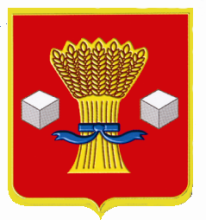 АдминистрацияСветлоярского муниципального района Волгоградской областиРАСПОРЯЖЕНИЕот 29.12.2022                     №_530-р_ _ 	 В соответствии со статьей 269.2 Бюджетного кодекса Российской Федерации, Федеральными стандартами внутреннего государственного (муниципального) финансового контроля «Планирование проверок, ревизий и обследований», утвержденными постановлением Правительства Российской Федерации от 27.02.2020 № 208, ведомственными стандартами осуществления внутреннего муниципального финансового контроля, утвержденными постановлением администрации Светлоярского муниципального района Волгоградской области от  19.12.2020 № 2400, руководствуясь Уставом Светлоярского муниципального района Волгоградской области, Уставом Светлоярского городского поселения Светлоярского муниципального района Волгоградской области:  1. Утвердить прилагаемый план проведения контрольных мероприятий на 2023 год.	2. Отделу по муниципальной службе, общим и кадровым вопросам   (Иванова Н.В.) администрации Светлоярского муниципального района Волгоградской области разместить настоящее распоряжение на официальном сайте Светлоярского муниципального района Волгоградской области.	3.  Отделу бюджетно-финансовой политики (Коптева Е.Н.) администрации Светлоярского муниципального района Волгоградской области разместить настоящее распоряжение на финансовом портале Светлоярского муниципального района Волгоградской области.4. Контроль за исполнением настоящего распоряжения возложить на заместителя главы Светлоярского муниципального района Волгоградской области Евдокимову Л.А.Глава  муниципального района		                                          	     В.В.ФадеевПрусакова Н.С.т.6-13-92 				       УТВЕРЖДЕН          распоряжением администрации            Светлоярского муниципального района       Волгоградской области    от 29.12.2022 № 530-рПЛАНпроведения контрольных мероприятий на 2023 годУправляющий делами                                                                                                                         			 	Маринина С.В.Об утверждении плана проведения контрольных мероприятий на 2023 год№п. п.Наименованиеобъекта внутреннего муниципального финансового контроляТема контрольного мероприятияПроверяемый периодПериод начала проведенияконтрольного мероприятия123451Муниципальное казенное учреждение  центр социальной и досуговой помощи «Электроник»Проверка осуществления расходов на обеспечение выполнения функций казенного учреждения Светлоярского муниципального района Волгоградской области и их отражения в бюджетном учете и отчетности в части принятия расходных обязательств по приобретению и списанию товарно-материальных ценностей (подарочной и сувенирной продукции, приобретённой для мероприятий);Проверка соблюдения требований к исполнению, изменению контракта, а также соблюдения условий контракта, в том числе в части соответствия поставленного товара, выполненной работы (ее результата) или оказанной услуги условиям контракта, предусмотренных законодательства Российской Федерации и иных нормативных правовых актов Российской Федерации о контрактной системе в сфере закупок товаров, работ, услуг для обеспечения государственных и муниципальных нужд в отношении закупок учреждения подарочной и сувенирной продукции, приобретённой для мероприятий. 2 полугодие 2022 годаАпрель 2023 года2Муниципальное бюджетное учреждение Светлоярского муниципального района Волгоградской области редакция газеты «Восход»Проверка осуществления расходов на обеспечение выполнения функций бюджетного учреждения Светлоярского муниципального района Волгоградской области и их отражения в бюджетном учете и отчетности в части целевого расходования средств на оплату труда.1 квартал 2023 годаОктябрь 2023 года